SECTION 10: SOCIAL DEVELOPMENT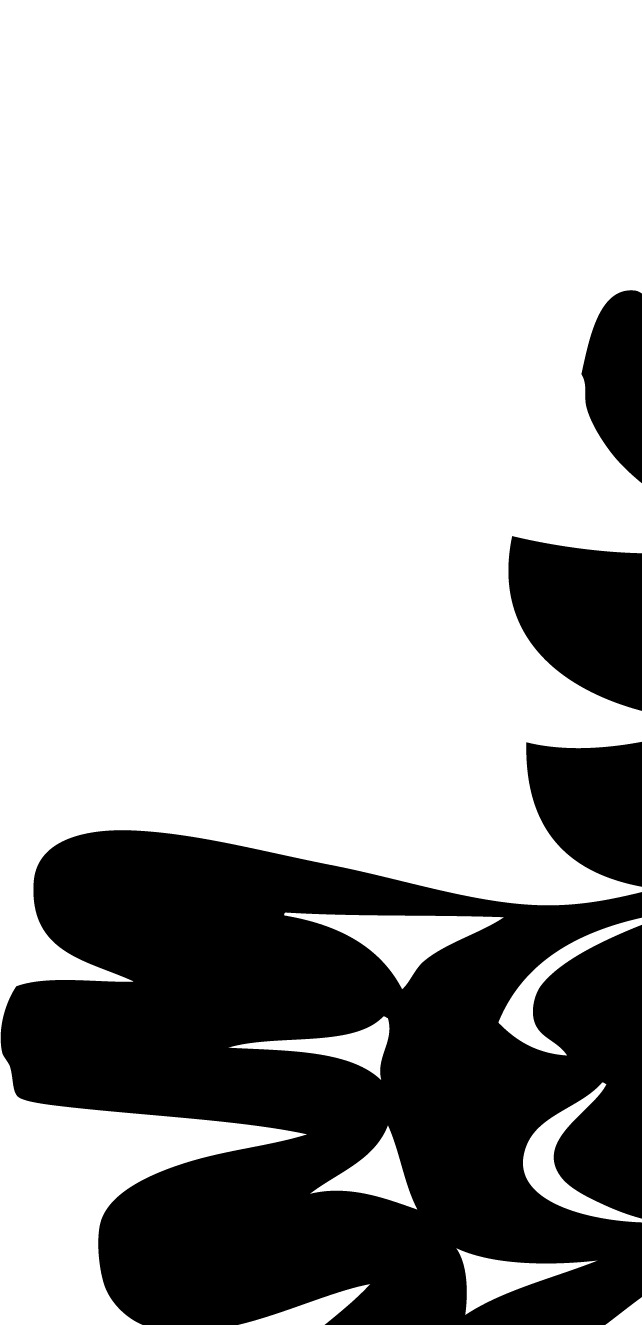 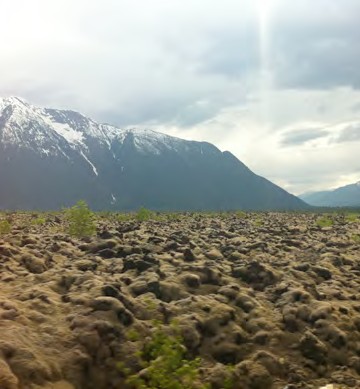 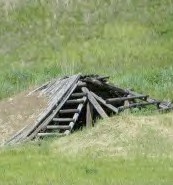 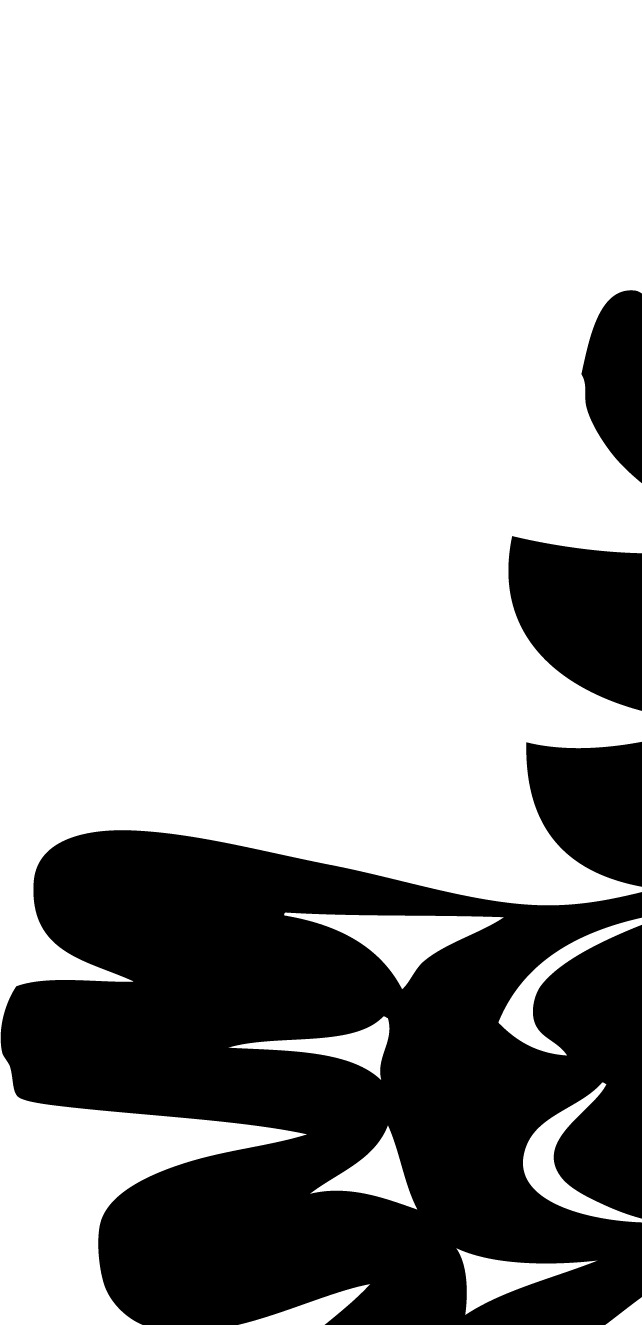 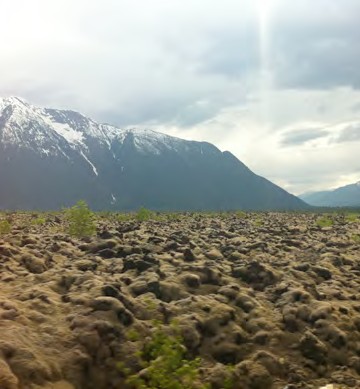 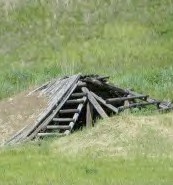 Primary Numbers: 4600 – 5199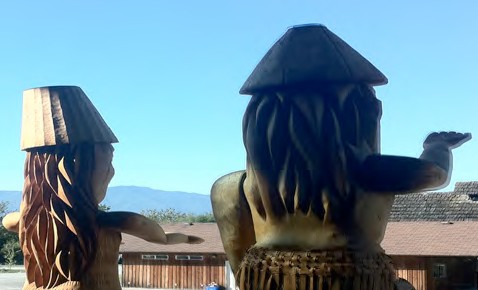 Section 10 includes subjects relating to the general community services provided, including social and disability assistance, family preservation, special needs groups and youth services.PRIMARY NUMBERS AND PRIMARY SUBJECTS4600	Social Development	- General4650		- Child Out of Parental Home Program4660		- Family Preservation4670		- Family Violence4680		- In Home Care4700	Community Care4760	Family Preservation4800	Social Assistance	- General4860		- Income Assistance4880		- Disability Assistance5000	Special Needs Groups5100	Youth Centre5160	Youth ServicesA	SA	FD4600  SOCIAL DEVELOPMENT – GENERALIncludes records relating to the provision of social services to the community which are not found elsewhere in this section.-01	General	CY + 1	6y	D4640  CHILD AND FAMILY SERVICES – GENERALIncludes records relating to the provision of family support services in the community.-01	General	CY + 1	6y	D4650  CHILD AND FAMILY SERVICES PROGRAMS – CHILD OUT OF PARENTAL HOMEIncludes records relating to the provision of support services and benefits offered to non-custodial parents in the community.-01	General	CY + 1	6y	D-02	Custody benefits	CY + 1	6y	D-20	Clients, by name	SO*	nil	P	(*SO = until no longer in program)4660  CHILD AND FAMILY SERVICES PROGRAMS – FAMILY PRESERVATIONIncludes records relating to the Family Preservation Program.-01	General	CY + 1	6y	D-20	Clients, by name	SO*	nil	P	(*SO = until no longer in program)4670  CHILD AND FAMILY SERVICES PROGRAMS – FAMILY VIOLENCEIncludes records relating to the Family Violence Program.-01	General	CY + 1	6y	D-20	Clients, by name	SO*	nil	P	(*SO = until no longer in program)4680  CHILD AND FAMILY SERVICES PROGRAMS – IN HOME CAREIncludes records relating to the In Home Care Program.-01	General	CY + 1	6y	D-20	Clients, by name	SO*	nil	P	(*SO = until no longer in program)A	SA	FD4700  COMMUNITY CAREIncludes records relating to the provision of community care facilities in the community.-01	General	CY + 1	6y	D-20	Facilities, by type, name, location	SO*	nil	D	(*SO = life of facility)4760  FAMILY PRESERVATIONIncludes records relating to the provincially funded Family Preservation Program.-01	General	CY + 1	6y	D-20	Clients, by name	SO*	nil	P	(*SO = until no longer in program)4800  SOCIAL ASSISTANCE – GENERALIncludes records relating to the provision of social assistance to members in the community. Includes program training materials.-01	General	CY + 1	6y	D-02	Training materials4860  SOCIAL ASSISTANCE – INCOME ASSISTANCEIncludes records relating to the provision of income assistance to members in the community.-01	General	CY + 1	6y	D-20	Clients, by name	CY + 1	6y	D4880  SOCIAL ASSISTANCE – DISABILITY ASSISTANCEIncludes relating to the provision of disability assistance to members in the community.-01	General	CY + 1	6y	D-20	Clients, by name	CY + 1	6y	D5000  SPECIAL NEEDS GROUPSIncludes records relating to the provision of services and programs for physically disabled persons and persons with special needs.-01	General	CY + 1	6y	D-02	Clients, by name	CY + 1	6y	D-20	Programs, by name	SO*	nil	SR**	(*SO = completion of program)	(**SR = retain policy information)A	SA	FD5100  YOUTH CENTREIncludes records relating to the operations and functions of the Youth Centre,-01	General	CY + 1	6y	D-20	Events, by name	SO*	nil	SR**		(*SO = completion of program)	(**SR = retain policy information)5160  YOUTH SERVICESIncludes records relating to the planning and provision of youth-oriented services and programs.-01	General	CY + 1	6y	D-20	Programs, by name	CY + 1	6y	SR*	(*SR = retain policy records)